2N Easygate,1 adet Cinterion GSM modulüne sahip ( MC55W ) ve 1 adet IMEI si olan bir cihaz,Çıkışı analog telefon hattı dır ve bu hat Telefon santrallerine bağlanır, Eş zamanlı üzerinden 1 konuşma yapılabilir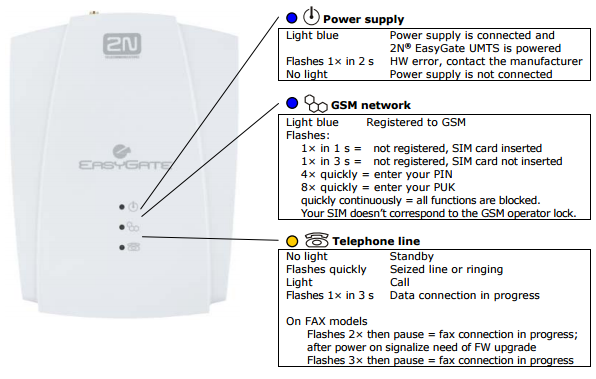 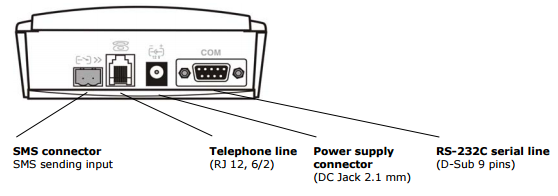 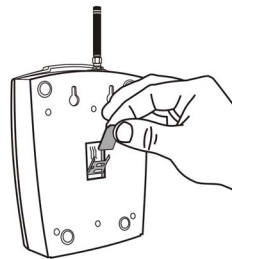 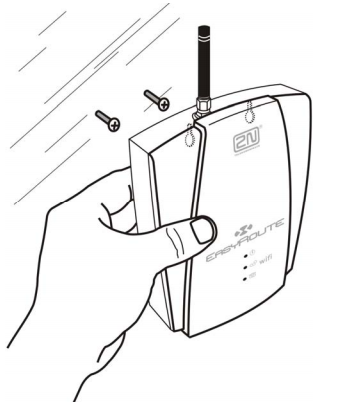 